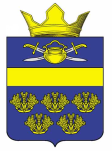 Российская ФедерацияВолгоградская областьКотельниковский муниципальный районСовет народных депутатов Верхнекурмоярского сельского поселенияРЕШЕНИЕ № 31/57от « 29 » февраля  2016г.                                                                    х.  ВеселыйО внесении изменений в Устав Верхнекурмоярского сельского поселения Котельниковского муниципальногорайона Волгоградской области               В  целях  приведения  Устава  Верхнекурмоярского сельского поселения, принятого решением Совета народных депутатов  Верхнекурмоярского сельского поселения от 7 августа 2014г.  № 78/170  в соответствии со статьями 14, 44 Федерального закона от 6 октября 2003 г. № 131-ФЗ «Об общих принципах организации местного самоуправления в Российской Федерации». Федеральным законом  от 28.11.2015г. № 357 – ФЗ «О внесении изменений в отдельные законодательные акты Российской Федерации». Законом Волгоградской области от 28.12.2015г. № 221 – ОД «О внесении изменений в статью 1 Закона Волгоградской области от 10 июля 2015г. № 110 – ОД «О внесении изменений в Закон Волгоградской области от 28 ноября 2014г. № 156 – ОД «О закреплении отдельных вопросов местного значения за сельскими поселениями в Волгоградской области». Федеральным законом от 15.02.2016г. № 17-ФЗ « О внесении изменения в статью 74 Федерального закона «Об общих принципах организации местного самоуправления в Российской Федерации»   и    Устава  Верхнекурмоярского сельского поселения Котельниковского муниципального района Волгоградской области Совет народных депутатов Верхнекурмоярского сельского поселения  РЕШИЛ:1. Внести в Устав Верхнекурмоярского сельского поселения Котельниковского муниципального района Волгоградской области принятый решением Совета народных депутатов  Верхнекурмоярского сельского поселения от 07.08.2014г № 78/170 (далее – Устав) следующие изменения и дополнения:        1.1. В статье 5.2. Устава:Пункт 11 изложить в следующей редакции: «11) участие в профилактике терроризма и экстремизма, а также в минимизации и (или) ликвидации последствий проявления терроризма и экстремизма в границах Верхнекурмоярского сельского поселения»;дополнить пунктом 18 следующего содержания:«18) создание условий для реализации мер, направленных на укрепление межнационального и межконфессионального согласия, сохранение и развитие языков и культуры народов Российской Федерации, проживающих на территории Верхнекурмоярского сельского поселения, социальную и культурную адаптацию мигрантов, профилактику межнациональных (межэтнических)  конфликтов».       1.2.   В пункте 2 части 1 статьи 39 Устава слова «нецелевое расходование субвенций из федерального бюджета или бюджета Волгоградской области»заменить словами «нецелевое использование межбюджетных трансфертов, имеющих целевое назначение, бюджетных кредитов, нарушение условий предоставления межбюджетных трансфертов, бюджетных кредитов, полученных из других бюджетов бюджетной системы Российской Федерации».Главе Верхнекурмоярского  сельского поселения Котельниковского муниципального района Волгоградской области в порядке, установленном Федеральным законом от 21.07.2005г.  № 97-ФЗ «О государственной регистрации уставов муниципальных образований», представить настоящее решение на государственную регистрацию в течение 15 дней со дня его принятия в  Управление Министерства юстиции Российской Федерации по Волгоградской области. Главе Верхнекурмоярского сельского поселения Котельниковского муниципального района Волгоградской области обнародовать настоящее решение после его государственной регистрации.   4. Настоящее решение вступает в силу со дня официального обнародования после его государственной регистрации.Глава Верхнекурмоярского сельского поселения                                                                      А.С.Мельников